Stonegate C of E Primary School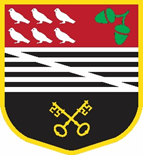 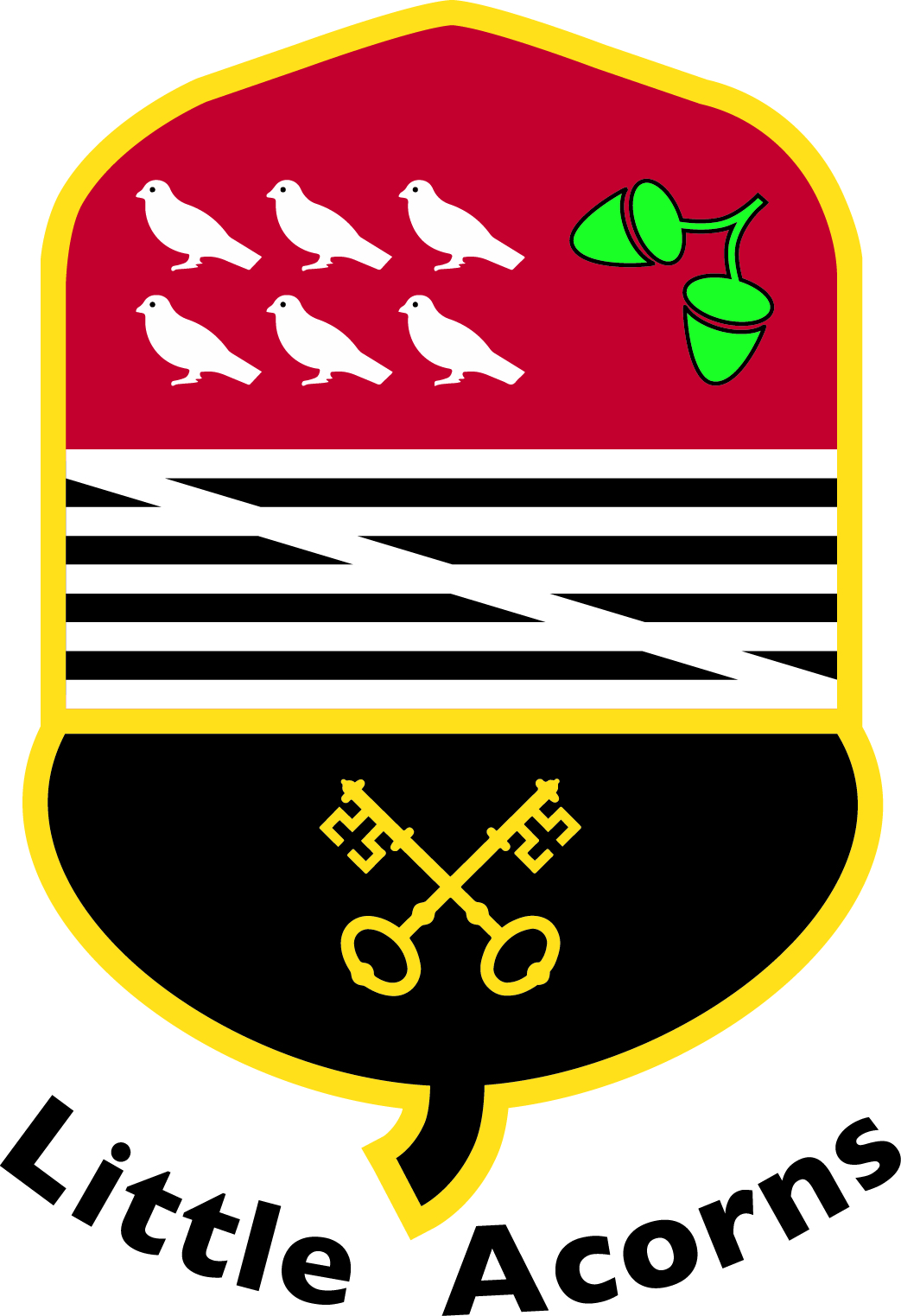 Station Road, Stonegate, East Sussex, TN5 7ENHeadteacher: Mr Jonathan ElmsLove of Learning for LifeI came to give life — life in all its fullness. John 10:10Register of Interest for Little Acorns Pre-School Admissions OverviewOur setting is accessible to children and families from all sections of the local community. We aim to ensure that all sections of our community have equal access to the setting through open, fair and clearly communicated procedures. Admissions to our Pre-School take into account:Whether any siblings already attend the School setting. The distance of the home to the setting.The age of the child, with additional consideration given to children who are eligible for the free entitlement – including eligible two year old children.The capacity of the setting to meet the individual needs of the child. The length of time on the waiting list.We arrange our waiting list in a request and then birth date order. We will keep parents whose child is on this list regularly updated in order to ensure we can meet all admission requirements.Parent informationName and Address of Parents:Email address:Telephone number:Mobile:Child InformationName, DOB, and any other information: Current Nursery / Pre-School provider (if applicable):Information on siblings (older and younger):Is your child eligible for any of the following childcare funding?
2 Year Old Funding 				Yes / No3 Year Old Funding (15 Hrs per week)	Yes / No
3 Year Old Funding (30 Hrs per week)	Yes / NoOur Provision To enable us to provide the best experience for your child, we offer you three options. Please select one or more of these choices; below we will aim to meet the requirements of your family. Our Pre-School is open daily between 8.45am and 3.15pm. Term dates mirror the Primary School. Option 1 - Full Immersion into the World of Friendship, Fun and Learning             Monday – Friday (8.45am – 3.15pm)              Additional hours to the 15 hour entitlement are charged at £8.00 per hour.              Lunch (11.45am – 12.15pm) is charged at £4.00. (Hot food is available at an additional cost).Option 2  - Optimising Friendship, Fun and LearningBy choosing a block of time at the beginning or end of the week to use your 15 hours of funded hours, your child’s time to learn, develop friendships and have fun in our Pre-School can be optimised.              Monday and Tuesday (8.45am – 3.15pm) and Wednesday (8.45am – 11.45am)              Lunch on a Monday and Tuesday (11.45am – 12.15pm) is charged at £4.00.              (Hot food is available at an additional cost).Or               Wednesday (12.15pm – 3.15pm) and Thursday and Friday (8.45am – 3.15pm)               Lunch on a Thursday and Friday (11.45am – 12.15pm) is charged at £4.00.              (Hot food is available at an additional cost).Option 3 - A fully flexible experience of Friendship, Fun and Learning(If spaces are available after Options 1 and 2 – Reviewed on a termly basis)We aim to work with you in order to meet the requirements of your child and any work commitments you may have. Additional hours to the 15 hour entitlement are charged at £8.00 per hour. Lunch (11.45am – 12.15pm) is charged at £4.00. (Hot food is available at an additional cost).Please tick below the sessions you would require. We understand that a place will be offered based on availability in line with the Pre-School Admission Policy:  Signature of Parent: ……………………………………………………..  Date: ………………………………